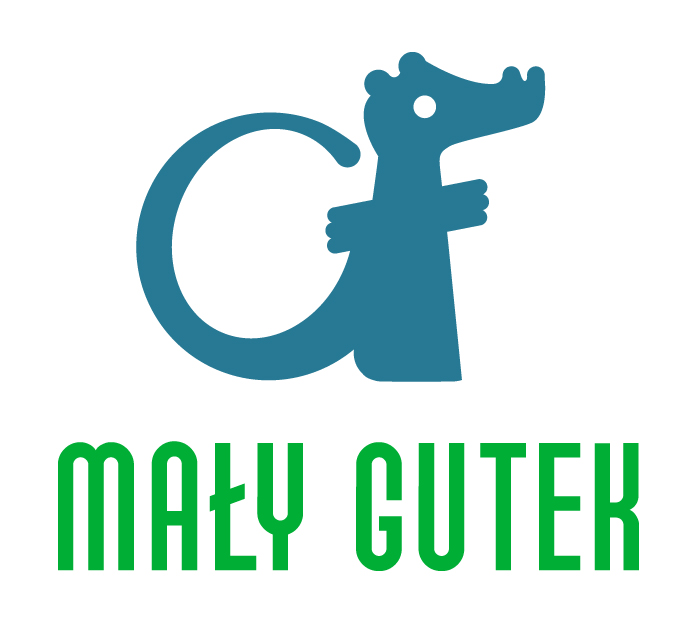 Czy  wycinanie lasów Amazonii może wpłynąć na zmiany klimatu na kuli ziemskiej? – z wykorzystaniem treści filmu „Amazonia. Przygody małpki Sai”Scenariusz lekcji geografii dla liceów, zakres rozszerzonyAutor: Marta Czerniak-CzyżniakDoradca metodyczny m. st. Warszawy w zakresie geografiiGutek Film Sp. z o.o.Al. Wojska Polskiego 41 lok. 4301-503 WarszawaTel. 22 536 92 00sekretariat@gutekfilm.plScenariusz lekcjiScenariusz lekcjiScenariusz lekcjiScenariusz lekcjiPrzedmiot:GeografiaEtap edukacyjnyIV, zakres rozszerzonyCzas trwania:1 godzina lekcyjna1 godzina lekcyjna1 godzina lekcyjnaTemat lekcji:Czy  wycinanie lasów Amazonii może wpłynąć na zmiany klimatu na kuli ziemskiej? – z wykorzystaniem treści filmu „Amazonia. Przygody małpki Sai” Czy  wycinanie lasów Amazonii może wpłynąć na zmiany klimatu na kuli ziemskiej? – z wykorzystaniem treści filmu „Amazonia. Przygody małpki Sai” Czy  wycinanie lasów Amazonii może wpłynąć na zmiany klimatu na kuli ziemskiej? – z wykorzystaniem treści filmu „Amazonia. Przygody małpki Sai” Cele ogólne lekcji:charakterystyka regionu Amazonii: jego położenie, gatunki flory i fauny;rozumienie problemu wycinania lasów;rozwijanie umiejętności samodzielnego myślenia i korzystania z różnych źródeł wiedzy;rozwijanie wrażliwości uczniów poprzez kontakt ze sztuką filmową;rozwijanie wyobraźni uczniów.charakterystyka regionu Amazonii: jego położenie, gatunki flory i fauny;rozumienie problemu wycinania lasów;rozwijanie umiejętności samodzielnego myślenia i korzystania z różnych źródeł wiedzy;rozwijanie wrażliwości uczniów poprzez kontakt ze sztuką filmową;rozwijanie wyobraźni uczniów.charakterystyka regionu Amazonii: jego położenie, gatunki flory i fauny;rozumienie problemu wycinania lasów;rozwijanie umiejętności samodzielnego myślenia i korzystania z różnych źródeł wiedzy;rozwijanie wrażliwości uczniów poprzez kontakt ze sztuką filmową;rozwijanie wyobraźni uczniów.Cele szczegółowe lekcji: (wie, rozumie, potrafi)Uczeń:wskazuje na mapie region Amazonii i opisuje jego  położenie posługując się właściwą terminologią;analizuje mapy klimatyczne i charakteryzuje warunki klimatyczne wilgotnych lasów równikowych na podstawie regionu Amazonii, wnioskuje, jak zmienią się warunki klimatyczne na całej kuli ziemskiej w przypadku postępującego wycinania lasów;zna przyczynę masowego wycinania lasów w Amazonii;ocenia skutki masowego wycinania lasów w Amazonii, samodzielnie formułuje wnioski;(Podczas zajęć uczeń zrealizować może również następujące cele lekcji:opisuje warunki atmosferyczne kształtujące pogodę w Amazonii, wskazuje podstawowe elementy, jak rozkład temperatur i opadów w tym regionie;rozpoznaje strefę klimatyczną;rozpoznaje i opisuje cechy ustroju rzecznego Amazonki; podaje nazwę i charakteryzuje formację roślinną Amazonii;sprawnie posługuje się właściwą dla tematu terminologią.Uczeń:wskazuje na mapie region Amazonii i opisuje jego  położenie posługując się właściwą terminologią;analizuje mapy klimatyczne i charakteryzuje warunki klimatyczne wilgotnych lasów równikowych na podstawie regionu Amazonii, wnioskuje, jak zmienią się warunki klimatyczne na całej kuli ziemskiej w przypadku postępującego wycinania lasów;zna przyczynę masowego wycinania lasów w Amazonii;ocenia skutki masowego wycinania lasów w Amazonii, samodzielnie formułuje wnioski;(Podczas zajęć uczeń zrealizować może również następujące cele lekcji:opisuje warunki atmosferyczne kształtujące pogodę w Amazonii, wskazuje podstawowe elementy, jak rozkład temperatur i opadów w tym regionie;rozpoznaje strefę klimatyczną;rozpoznaje i opisuje cechy ustroju rzecznego Amazonki; podaje nazwę i charakteryzuje formację roślinną Amazonii;sprawnie posługuje się właściwą dla tematu terminologią.Uczeń:wskazuje na mapie region Amazonii i opisuje jego  położenie posługując się właściwą terminologią;analizuje mapy klimatyczne i charakteryzuje warunki klimatyczne wilgotnych lasów równikowych na podstawie regionu Amazonii, wnioskuje, jak zmienią się warunki klimatyczne na całej kuli ziemskiej w przypadku postępującego wycinania lasów;zna przyczynę masowego wycinania lasów w Amazonii;ocenia skutki masowego wycinania lasów w Amazonii, samodzielnie formułuje wnioski;(Podczas zajęć uczeń zrealizować może również następujące cele lekcji:opisuje warunki atmosferyczne kształtujące pogodę w Amazonii, wskazuje podstawowe elementy, jak rozkład temperatur i opadów w tym regionie;rozpoznaje strefę klimatyczną;rozpoznaje i opisuje cechy ustroju rzecznego Amazonki; podaje nazwę i charakteryzuje formację roślinną Amazonii;sprawnie posługuje się właściwą dla tematu terminologią.Treści podstawy programowej:Uczeń:1.Źródła informacji geograficznej.3) odczytuje i opisuje cechy środowiska przyrodniczego (np. ukształtowanie i rzeźbę terenu, budowę geologiczną) i społeczno-gospodarczego (np. rozmieszczenie zasobów naturalnych, ludności, szlaki transportowe) na podstawie map: topograficznej, hipsometrycznej i tematycznej;4) interpretuje zjawiska geograficzne przedstawiane na wykresach, w tabelach, na schematach i modelach;5) formułuje zależności przyczynowo-skutkowe, funkcjonalne i czasowe między wybranymi elementami środowiska przyrodniczego i społeczno-gospodarczego oraz dokonuje ich weryfikacji, wykorzystując mapy tematyczne;8) korzysta z technologii informacyjno-komunikacyjnych w celu pozyskiwania, przechowywania, przetwarzania i prezentacji informacji geograficznych3. Sfery Ziemi – atmosfera.1) wyjaśnia mechanizm cyrkulacji powietrza w strefie międzyzwrotnikowej i wyższych szerokościach geograficznych oraz opisuje przebieg procesów pogodowych (ruch mas powietrza, fronty atmosferyczne i zjawiska im towarzyszące);2) wskazuje przyczyny nierównomiernego rozkładu temperatury powietrza i opadów;4) charakteryzuje strefy klimatyczne i typy klimatu na Ziemi i uzasadnia ich zasięgi;5) rozpoznaje strefę klimatyczną i typ klimatu na podstawie rocznego przebiegu temperatury powietrza i sum opadów;4. Sfery Ziemi – hydrosfera.1) omawia cechy cyklu hydrologicznego w różnych warunkach klimatycznych;2) opisuje występowanie i zasoby wód w oceanach i na lądach (jeziora, rzeki, lodowce, wody podziemne);3) charakteryzuje sieć rzeczną i typy genetyczne jezior na poszczególnych kontynentach;6. Sfery Ziemi – pedosfera i biosfera.3) wyjaśnia zróżnicowanie formacji roślinnych na Ziemi i piętrowość roślinną na Ziemi oraz przyporządkowuje typowe gatunki flory i fauny dla poszczególnych stref krajobrazowych Ziemi;4) dowodzi na przykładach, że naruszenie stabilności ekosystemów może powodować nieodwracalne zmiany w środowisku naturalnym;5) wskazuje podejmowane na świecie działania na rzecz ochrony i restytucji środowiska geograficznego;9. Działalność gospodarcza na świecie.5) uzasadnia konieczność racjonalnego gospodarowania zasobami leśnymi na świecie;Uczeń:1.Źródła informacji geograficznej.3) odczytuje i opisuje cechy środowiska przyrodniczego (np. ukształtowanie i rzeźbę terenu, budowę geologiczną) i społeczno-gospodarczego (np. rozmieszczenie zasobów naturalnych, ludności, szlaki transportowe) na podstawie map: topograficznej, hipsometrycznej i tematycznej;4) interpretuje zjawiska geograficzne przedstawiane na wykresach, w tabelach, na schematach i modelach;5) formułuje zależności przyczynowo-skutkowe, funkcjonalne i czasowe między wybranymi elementami środowiska przyrodniczego i społeczno-gospodarczego oraz dokonuje ich weryfikacji, wykorzystując mapy tematyczne;8) korzysta z technologii informacyjno-komunikacyjnych w celu pozyskiwania, przechowywania, przetwarzania i prezentacji informacji geograficznych3. Sfery Ziemi – atmosfera.1) wyjaśnia mechanizm cyrkulacji powietrza w strefie międzyzwrotnikowej i wyższych szerokościach geograficznych oraz opisuje przebieg procesów pogodowych (ruch mas powietrza, fronty atmosferyczne i zjawiska im towarzyszące);2) wskazuje przyczyny nierównomiernego rozkładu temperatury powietrza i opadów;4) charakteryzuje strefy klimatyczne i typy klimatu na Ziemi i uzasadnia ich zasięgi;5) rozpoznaje strefę klimatyczną i typ klimatu na podstawie rocznego przebiegu temperatury powietrza i sum opadów;4. Sfery Ziemi – hydrosfera.1) omawia cechy cyklu hydrologicznego w różnych warunkach klimatycznych;2) opisuje występowanie i zasoby wód w oceanach i na lądach (jeziora, rzeki, lodowce, wody podziemne);3) charakteryzuje sieć rzeczną i typy genetyczne jezior na poszczególnych kontynentach;6. Sfery Ziemi – pedosfera i biosfera.3) wyjaśnia zróżnicowanie formacji roślinnych na Ziemi i piętrowość roślinną na Ziemi oraz przyporządkowuje typowe gatunki flory i fauny dla poszczególnych stref krajobrazowych Ziemi;4) dowodzi na przykładach, że naruszenie stabilności ekosystemów może powodować nieodwracalne zmiany w środowisku naturalnym;5) wskazuje podejmowane na świecie działania na rzecz ochrony i restytucji środowiska geograficznego;9. Działalność gospodarcza na świecie.5) uzasadnia konieczność racjonalnego gospodarowania zasobami leśnymi na świecie;Uczeń:1.Źródła informacji geograficznej.3) odczytuje i opisuje cechy środowiska przyrodniczego (np. ukształtowanie i rzeźbę terenu, budowę geologiczną) i społeczno-gospodarczego (np. rozmieszczenie zasobów naturalnych, ludności, szlaki transportowe) na podstawie map: topograficznej, hipsometrycznej i tematycznej;4) interpretuje zjawiska geograficzne przedstawiane na wykresach, w tabelach, na schematach i modelach;5) formułuje zależności przyczynowo-skutkowe, funkcjonalne i czasowe między wybranymi elementami środowiska przyrodniczego i społeczno-gospodarczego oraz dokonuje ich weryfikacji, wykorzystując mapy tematyczne;8) korzysta z technologii informacyjno-komunikacyjnych w celu pozyskiwania, przechowywania, przetwarzania i prezentacji informacji geograficznych3. Sfery Ziemi – atmosfera.1) wyjaśnia mechanizm cyrkulacji powietrza w strefie międzyzwrotnikowej i wyższych szerokościach geograficznych oraz opisuje przebieg procesów pogodowych (ruch mas powietrza, fronty atmosferyczne i zjawiska im towarzyszące);2) wskazuje przyczyny nierównomiernego rozkładu temperatury powietrza i opadów;4) charakteryzuje strefy klimatyczne i typy klimatu na Ziemi i uzasadnia ich zasięgi;5) rozpoznaje strefę klimatyczną i typ klimatu na podstawie rocznego przebiegu temperatury powietrza i sum opadów;4. Sfery Ziemi – hydrosfera.1) omawia cechy cyklu hydrologicznego w różnych warunkach klimatycznych;2) opisuje występowanie i zasoby wód w oceanach i na lądach (jeziora, rzeki, lodowce, wody podziemne);3) charakteryzuje sieć rzeczną i typy genetyczne jezior na poszczególnych kontynentach;6. Sfery Ziemi – pedosfera i biosfera.3) wyjaśnia zróżnicowanie formacji roślinnych na Ziemi i piętrowość roślinną na Ziemi oraz przyporządkowuje typowe gatunki flory i fauny dla poszczególnych stref krajobrazowych Ziemi;4) dowodzi na przykładach, że naruszenie stabilności ekosystemów może powodować nieodwracalne zmiany w środowisku naturalnym;5) wskazuje podejmowane na świecie działania na rzecz ochrony i restytucji środowiska geograficznego;9. Działalność gospodarcza na świecie.5) uzasadnia konieczność racjonalnego gospodarowania zasobami leśnymi na świecie;Formy i metody pracy:pogadanka, mapa mentalna, praca z atlasem,  praca w grupach, dyskusja panelowa, analiza SWOT, analiza tekstu źródłowego.pogadanka, mapa mentalna, praca z atlasem,  praca w grupach, dyskusja panelowa, analiza SWOT, analiza tekstu źródłowego.pogadanka, mapa mentalna, praca z atlasem,  praca w grupach, dyskusja panelowa, analiza SWOT, analiza tekstu źródłowego.Pomoce dydaktyczne:film: „Amazonia. Przygody małpki Sai”;atlas geograficzny; podręcznik;materiały dotyczące Amazonii przygotowane przez uczniów pod kierunkiem nauczyciela;artykuły: http://ziemianarozdrozu.pl/encyklopedia/49/niszczenie-lasow-tropikalnych http://www.biomasa.org/index.php?d=artykul&art=3&kat=8&s=5&sk=1 https://sites.google.com/site/srodowiskowbrazylii/home/wycinanie-lasow-tropikalnych http://ja-i-swiat.blog.ekologia.pl/amazonia-zielone-pluca-swiata,674 (z tego artykułu osobno prezentujemy materiał filmowy – kilka krótkich form)film: „Amazonia. Przygody małpki Sai”;atlas geograficzny; podręcznik;materiały dotyczące Amazonii przygotowane przez uczniów pod kierunkiem nauczyciela;artykuły: http://ziemianarozdrozu.pl/encyklopedia/49/niszczenie-lasow-tropikalnych http://www.biomasa.org/index.php?d=artykul&art=3&kat=8&s=5&sk=1 https://sites.google.com/site/srodowiskowbrazylii/home/wycinanie-lasow-tropikalnych http://ja-i-swiat.blog.ekologia.pl/amazonia-zielone-pluca-swiata,674 (z tego artykułu osobno prezentujemy materiał filmowy – kilka krótkich form)film: „Amazonia. Przygody małpki Sai”;atlas geograficzny; podręcznik;materiały dotyczące Amazonii przygotowane przez uczniów pod kierunkiem nauczyciela;artykuły: http://ziemianarozdrozu.pl/encyklopedia/49/niszczenie-lasow-tropikalnych http://www.biomasa.org/index.php?d=artykul&art=3&kat=8&s=5&sk=1 https://sites.google.com/site/srodowiskowbrazylii/home/wycinanie-lasow-tropikalnych http://ja-i-swiat.blog.ekologia.pl/amazonia-zielone-pluca-swiata,674 (z tego artykułu osobno prezentujemy materiał filmowy – kilka krótkich form)Przebieg lekcji:Czynności organizacyjne;Wprowadzenie do tematu (przypomnienie wiedzy zdobytej na wcześniejszych etapach edukacyjnych)– stworzenie mapy mentalnej z hasłem: Amazonia; analiza map ogólnogeograficznych i tematycznych w atlasie, na podstawie których określone zostają położenie i warunki klimatyczne Amazonii;Metoda „dyskusji panelowej”: uczniów dzielimy na cztery grupy, każda z grup otrzymuje / losuje jeden z artykułów spośród wybranych (nauczyciel może wybrać inne niż proponowane);Zadaniem grup jest zapoznanie się z treścią artykułów, wynotowanie informacji które mogą stanowić odpowiedź na pytanie w temacie, następnie wybieramy osobę prowadzącą, tzw. panelistę / moderatora, który przy pomocy nauczyciela prowadzi dyskusję poszukując odpowiedzi na pytanie postawione w temacie.Istotą tej metody jest przywoływanie jak największej liczby informacji, także tych uzyskanych na wcześniejszych lekcjach.Podczas dyskusji możemy wesprzeć się również metodą analizy SWOT, uzupełniając tabelkę stosownie do pojawiających się w dyskusji informacji.Analiza SWOT:Nauczyciel dokonuje podsumowania tematu lekcji, ewentualnie dokonuje oceny pracy uczniów;Praca domowa dla chętnych: wykorzystując wiedze zdobytą na zajęciach oraz podczas pokazu filmowego „Amazonia. Przygody małpki Sai” wykonaj grę planszową dla młodszych kolegów (np.: z niższego etapu edukacyjnego) która w łatwy i przyjemny sposób przybliży im zagadnienia związane z tym regionem świata.Czynności organizacyjne;Wprowadzenie do tematu (przypomnienie wiedzy zdobytej na wcześniejszych etapach edukacyjnych)– stworzenie mapy mentalnej z hasłem: Amazonia; analiza map ogólnogeograficznych i tematycznych w atlasie, na podstawie których określone zostają położenie i warunki klimatyczne Amazonii;Metoda „dyskusji panelowej”: uczniów dzielimy na cztery grupy, każda z grup otrzymuje / losuje jeden z artykułów spośród wybranych (nauczyciel może wybrać inne niż proponowane);Zadaniem grup jest zapoznanie się z treścią artykułów, wynotowanie informacji które mogą stanowić odpowiedź na pytanie w temacie, następnie wybieramy osobę prowadzącą, tzw. panelistę / moderatora, który przy pomocy nauczyciela prowadzi dyskusję poszukując odpowiedzi na pytanie postawione w temacie.Istotą tej metody jest przywoływanie jak największej liczby informacji, także tych uzyskanych na wcześniejszych lekcjach.Podczas dyskusji możemy wesprzeć się również metodą analizy SWOT, uzupełniając tabelkę stosownie do pojawiających się w dyskusji informacji.Analiza SWOT:Nauczyciel dokonuje podsumowania tematu lekcji, ewentualnie dokonuje oceny pracy uczniów;Praca domowa dla chętnych: wykorzystując wiedze zdobytą na zajęciach oraz podczas pokazu filmowego „Amazonia. Przygody małpki Sai” wykonaj grę planszową dla młodszych kolegów (np.: z niższego etapu edukacyjnego) która w łatwy i przyjemny sposób przybliży im zagadnienia związane z tym regionem świata.Czynności organizacyjne;Wprowadzenie do tematu (przypomnienie wiedzy zdobytej na wcześniejszych etapach edukacyjnych)– stworzenie mapy mentalnej z hasłem: Amazonia; analiza map ogólnogeograficznych i tematycznych w atlasie, na podstawie których określone zostają położenie i warunki klimatyczne Amazonii;Metoda „dyskusji panelowej”: uczniów dzielimy na cztery grupy, każda z grup otrzymuje / losuje jeden z artykułów spośród wybranych (nauczyciel może wybrać inne niż proponowane);Zadaniem grup jest zapoznanie się z treścią artykułów, wynotowanie informacji które mogą stanowić odpowiedź na pytanie w temacie, następnie wybieramy osobę prowadzącą, tzw. panelistę / moderatora, który przy pomocy nauczyciela prowadzi dyskusję poszukując odpowiedzi na pytanie postawione w temacie.Istotą tej metody jest przywoływanie jak największej liczby informacji, także tych uzyskanych na wcześniejszych lekcjach.Podczas dyskusji możemy wesprzeć się również metodą analizy SWOT, uzupełniając tabelkę stosownie do pojawiających się w dyskusji informacji.Analiza SWOT:Nauczyciel dokonuje podsumowania tematu lekcji, ewentualnie dokonuje oceny pracy uczniów;Praca domowa dla chętnych: wykorzystując wiedze zdobytą na zajęciach oraz podczas pokazu filmowego „Amazonia. Przygody małpki Sai” wykonaj grę planszową dla młodszych kolegów (np.: z niższego etapu edukacyjnego) która w łatwy i przyjemny sposób przybliży im zagadnienia związane z tym regionem świata.Informacje dodatkowe:Temat powinien być zrealizowany po wcześniejszym obejrzeniu filmu „Amazonia. Przygody małpki Sai.”, a to z kolei po właściwym dla tematu wprowadzeniu. Powinniśmy też zwrócić uwagę na sposób przekazywanych w filmie treści, gdyż jest on niecodzienny dla współczesnej młodzieży, a dzięki wcześniejszemu przygotowaniu osiągniemy wszystkie z założonych celów lekcji. Proponuje się realizację tego tematu jako tematu dodatkowego, uwzględniając różne fragmenty podstawy programowej, a tym samym wskazując na opanowanie przez uczniów treści z różnych działów.Ponadto temat możemy również realizować jako interdyscyplinarny wraz z nauczycielem np.: biologii, wiedzy o kulturze,  języka polskiego czy matematyki.Wiedza o kulturze – zastanawiamy się nad wizualnym przekazem treści oraz nad oryginalnością dźwięków.Język polski – rozwijamy twórcze myślenie młodzieży i prosimy np.: o zapisanie ewentualnych dialogów do filmu, zadane też praca domowa zawiera elementy charakterystyczne dla tego przedmiotu.Biologia – charakterystyka bioróżnorodności wilgotnych lasów równikowych.Temat powinien być zrealizowany po wcześniejszym obejrzeniu filmu „Amazonia. Przygody małpki Sai.”, a to z kolei po właściwym dla tematu wprowadzeniu. Powinniśmy też zwrócić uwagę na sposób przekazywanych w filmie treści, gdyż jest on niecodzienny dla współczesnej młodzieży, a dzięki wcześniejszemu przygotowaniu osiągniemy wszystkie z założonych celów lekcji. Proponuje się realizację tego tematu jako tematu dodatkowego, uwzględniając różne fragmenty podstawy programowej, a tym samym wskazując na opanowanie przez uczniów treści z różnych działów.Ponadto temat możemy również realizować jako interdyscyplinarny wraz z nauczycielem np.: biologii, wiedzy o kulturze,  języka polskiego czy matematyki.Wiedza o kulturze – zastanawiamy się nad wizualnym przekazem treści oraz nad oryginalnością dźwięków.Język polski – rozwijamy twórcze myślenie młodzieży i prosimy np.: o zapisanie ewentualnych dialogów do filmu, zadane też praca domowa zawiera elementy charakterystyczne dla tego przedmiotu.Biologia – charakterystyka bioróżnorodności wilgotnych lasów równikowych.Temat powinien być zrealizowany po wcześniejszym obejrzeniu filmu „Amazonia. Przygody małpki Sai.”, a to z kolei po właściwym dla tematu wprowadzeniu. Powinniśmy też zwrócić uwagę na sposób przekazywanych w filmie treści, gdyż jest on niecodzienny dla współczesnej młodzieży, a dzięki wcześniejszemu przygotowaniu osiągniemy wszystkie z założonych celów lekcji. Proponuje się realizację tego tematu jako tematu dodatkowego, uwzględniając różne fragmenty podstawy programowej, a tym samym wskazując na opanowanie przez uczniów treści z różnych działów.Ponadto temat możemy również realizować jako interdyscyplinarny wraz z nauczycielem np.: biologii, wiedzy o kulturze,  języka polskiego czy matematyki.Wiedza o kulturze – zastanawiamy się nad wizualnym przekazem treści oraz nad oryginalnością dźwięków.Język polski – rozwijamy twórcze myślenie młodzieży i prosimy np.: o zapisanie ewentualnych dialogów do filmu, zadane też praca domowa zawiera elementy charakterystyczne dla tego przedmiotu.Biologia – charakterystyka bioróżnorodności wilgotnych lasów równikowych.